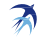 ОРГАНИЗАЦИЯ НАСТАВНИЧЕСТВА В ОБРАЗОВАТЕЛЬНОЙ ОРГАНИЗАЦИИ РЕСПУБЛИКИ ДАГЕСТАНЧЕК-ЛИСТРайон, наименование образовательной организации Ахтынский район  МКОУ «Курукльсая СОШ»Фамилия, имя, отчество директора Ашниев Альберт Шихмагомедович  Фамилия, имя, отчество куратора ОО по наставнической деятельности Ахмедова Диляра Руслановна Телефон  89387849799 адрес электронной почты  dilyara19777@yandex.ru  *Заполненный Чек-лист в электронном формате направить на электронную почту NastavnikRMC@cpmrd.ru  в срок до 15 января 2023 года№ЭТАП/РАЗДЕЛДЕЯТЕЛЬНОСТЬОТМЕТКА о ВЫПОЛНЕНИИПРИМЕЧАНИЕ1.Подготови-тельный Принятие Положения о наставничестве в образовательной организацииОт 30.12.2022г.https://kuruk.dagestanschool.ru/?section_id=90Указать дату принятия Положения и электронную ссылку на данный документ1.Подготови-тельный Приказ о назначении куратора/ответственного за реализацию наставнической деятельности в образовательной организацииОт  30.12.2022г.https://kuruk.dagestanschool.ru/?section_id=90Указать дату издания приказа и электронную ссылку на данный документ1.Подготови-тельный Создание на сайте образовательной организации раздела «Наставничество»https://kuruk.dagestanschool.ru/?section_id=90Указать электронную ссылку на сайте ОО 1.Подготови-тельный Составление списка наставляемых с определением тематики совместной деятельности с наставником (на основе профессиональных дефицитов) – п.2 Чек-листаКеримова Ирина Сейфединовна - методика организации учебной деятельности 1.Подготови-тельный Подбор и закрепление наставников за наставляемымКеримова И..С. за Ахмедовым Д.Р.1.Подготови-тельный Назначение наставников приказом руководителя образовательной организации30.12.2022г.https://kuruk.dagestanschool.ru/?section_id=90Указать дату издания приказа и электронную ссылку на данный документ1.Подготови-тельный Формирование и утверждение дорожной карты внедрения ЦМН (целевой модели наставничества) в образовательной организации)https://kuruk.dagestanschool.ru/?section_id=90Указать дату принятия дорожной карты и электронную ссылку на данный документ2.ДиагностическийВыявление первоначального уровня профессионализма педагогов школы (выявление индивидуальных потребностей педагогов):анализ документов; анкетирование; собеседование; наблюдение в процессе педагогической деятельности и др.Декабрь – январь 2022-20233.Проектиро-вочныйПроектирование Индивидуального образовательного маршрута (ИОМ) педагога1Указать количество педагогов3.Проектиро-вочныйНаполнение ИОМ ресурсами (выбор курсов, семинаров, форм участия в методической работе ОО, индивидуальных и групповых консультаций по проблеме профессиональных затруднений педагога)Февраль – март 2023г.3.Проектиро-вочныйОформление, визуализация (карта, программа, план, маршрутный лист реализации ИОМ и др.)Начисление дополнительных стимулирующих баллов 3.Проектиро-вочныйРазработка механизмов стимулирования наставнической деятельности на уровне образовательной организации (материальное и нематериальное стимулирование)Перечислить механизмы стимулирования4.Реализаци-онныйРеализация ЦМН в образовательной организации:4.Реализаци-онный- Количество созданных наставнических пар/групп с указанием количества наставляемых педагогов14.Реализаци-онный- Консультирование наставников по вопросам планирования и организации наставничестваВ течение всего периода 4.Реализаци-онный- Отслеживание динамики деятельности наставнических пар/группМарт – апрель 20213г.Указать форму отслеживания5.Рефлексивно-аналитичес-кийАнализ наставником эффективности наставнической деятельностиИюль 2023 (до 10.07)5.Рефлексивно-аналитичес-кийОпределение формата предъявления результата продвижения педагога-наставляемого по ИОМНа МО школы5.Рефлексивно-аналитичес-кийОбобщение опыта лучших практик наставничества.Привлечение внимания общественности к благородной миссии наставничества.Поощрение и награждение лучших наставниковПедагогический совет Указать формы и способы стимулирования, количество поощренных наставников